FASt Data Abstract Form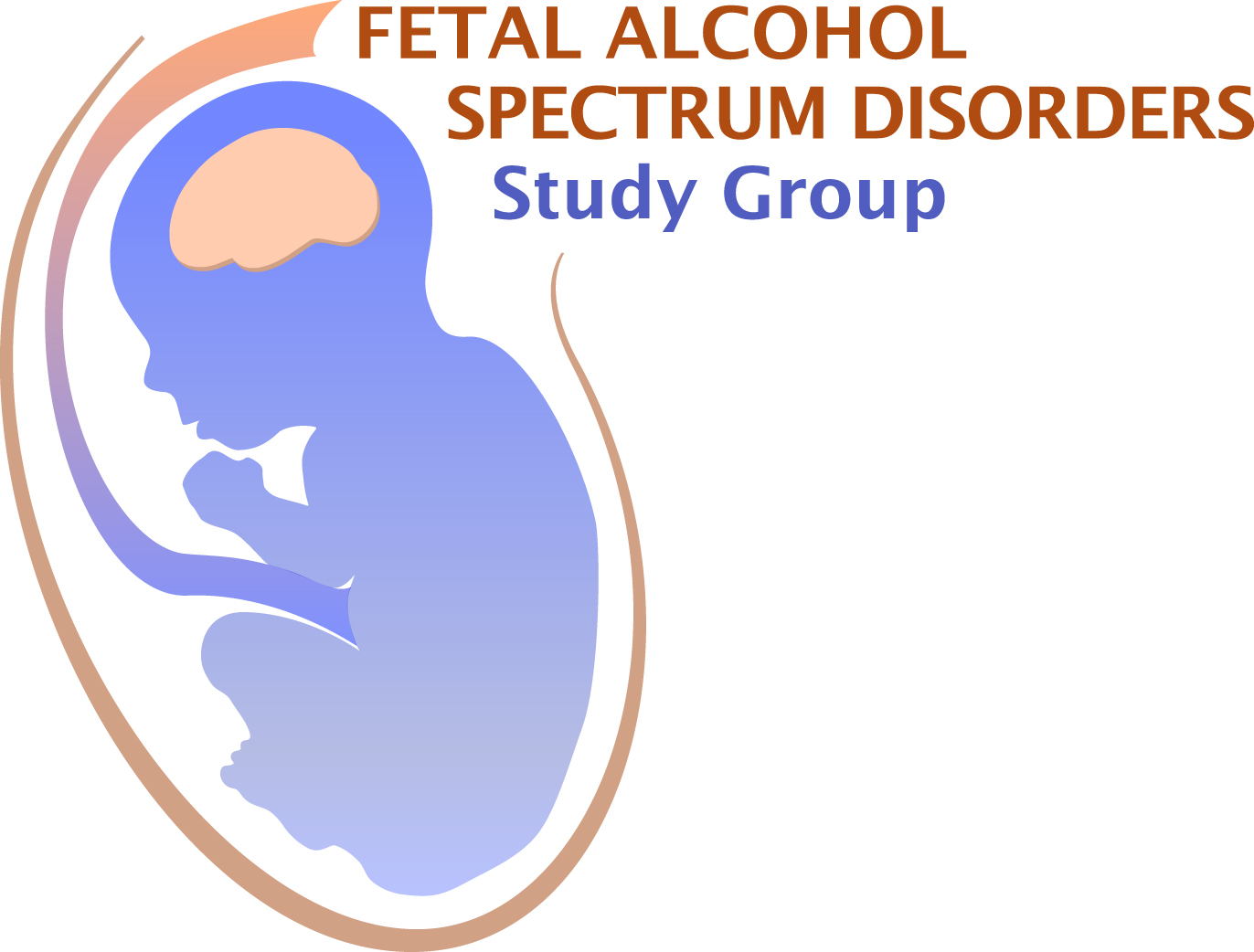 Application Deadline March 10, 2023(two-slide, 5 minute talk) Submit this completed form, together with the additional information noted below, to:Dr. Jonathan Brigman at:jbrigman@salud.unm.eduFirst Name:			Last Name: 			   	Degree: E-mail address: 				       			Telephone: Full Address & Affiliation: Institution: Department: Mailing Address:  City: 			 	State: 			Country: 			Zip:Current Status: Are you a member of FASDSG?							Yes 	No If you are a student or post-doc, is your mentor a member of FASDSG?		Yes 	No If yes, Mentor’s Name: For post-docs: are you within 4 years of your terminal degree?   	 		Yes 	No Is this abstract the same as your RSA abstract? 					Yes 	No Submission of RSA abstracts is allowed, however, priority for talks will be given to novel abstracts. Do you want your abstract to be considered for a Trainee Award from FASDSG?	Yes 	No Do you want your abstract to be considered for a Merit Award from FASDSG?	Yes 	No If applying for an award, have you previously received one from FASDSG?	Yes 	No AWARDSGraduate students and postdoctoral fellows (less than 4 years past terminal degree) may apply for a Trainee Award and/or Merit Award. Trainee Award recipients will present a 5 minute FASt Data talk. The Merit Award recipient will present a 15 minute talk. Award applicant and mentor must be members of FASDSG.  For Trainee Research Award consideration, please submit this form (2 pages), your curriculum vitae, and a letter of recommendation from your advisor - who must be a member of FASDSGFor Merit Award consideration, please submit this form (2 pages), your curriculum vitae, a letter of recommendation from your advisor (who must be a member of FASDSG), and two additional letters of supportInstructions for application:If submitting more than one abstract, please make a copy of this page for each abstract. If applying for an award, assemble all the materials for your application in one PDF file and email as a single file to:  jbrigman@umm.salud.edu by March 10, 2023. You will receive confirmation of receipt of your application.Abstract Title: Authors: Institutional Affiliation/s: Abstract (limit 360 words): .Source(s) of financial support for research: Conflicts of interest:	Yes 	No If you checked “yes”, please explain: To apply for membership in FASDSG, contact Becky Thomas: beckyrsoa@gmail.com. You must already be a member of RSA https://researchsocietyonalcohol.org/becomeamember 